INTENT TO APPLY PACKETCover SheetType of charter school (select one)Type of applicant group to establish an Applicant Governing Board (select one)*Submit the following mandatory components of the Intent to Apply Packet:*Only applicant group types listed are eligible to establish an Applicant Governing Board.**Only nonprofit organizations that provide components 4-7 are eligible to establish an Applicant Governing Board.Intent to Apply School SummaryDescribe the Applicant Governing Board, proposed school, and the nature of the plan to be presented in this application.  The Applicant Governing Board must have members with academic management, financial management, human resources, and fundraising expertise to be eligible to submit an application.School Enrollment ProjectionIf any of the boxes above are checked, fill out the table below.Does the applicant, any members of the applicant governing board, or any partners of the applicant have charter school applications under consideration by any other authorizer(s) in the U.S.? 	 Yes (if so, complete this table, adding lines as needed)		 NoDoes the applicant, any members of the applicant governing board, or any partners of the applicant have any new schools scheduled to open in the U.S. in the next five years?	 Yes (if so, complete this table, adding lines as needed)		 NoCertificationI certify that I have the authority granted by the Applicant Governing Board to submit this application and that all information contained herein is complete and accurate and that a copy of the governing board resolution approving the execution of the Intent to Apply Packet is attached.  I recognize that any misrepresentation could result in disqualification from the application process or revocation after award.  The person named as the contact person for the application is so authorized to serve as the primary contact for this application on behalf of the Applicant Governing Board.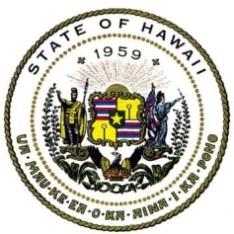 State Public Charter School Commission2018 Intent to Apply Packet Proposed School NameName:  Primary Contact InformationName:Mailing Address:Phone:Email:Start-up charter school, as defined in HRS Chapter 302DConversion charter school, as defined in HRS Chapter 302DName of DOE school to be converted: Community group Group of teachersGroup of teachers and administratorsDOE school (conversion charter school applications only)School community council (conversion charter school applications only)Nonprofit organization (components 4-7 of the Intent to Apply Packet listed below are required)**Name of nonprofit organization: Completed Intent to Apply Packet Cover Sheet Completed and executed Intent to Apply School Summary formA resolution from the Applicant Governing Board approving the execution of the Intent to Apply PacketProof of nonprofit registration with the Hawaii Department of Commerce and Consumer Affairs and a Certificate of Good Standing (applicable only if applicant type is nonprofit organization)Copy of the Articles of Incorporation for the nonprofit (applicable only if applicant type is nonprofit organization)Copy of IRS tax-exempt certification - OR - acknowledgement letter from the IRS regarding the tax status of the nonprofit (applicable only if applicant type is nonprofit organization)A resolution from the nonprofit’s board approving the establishment of an Applicant Governing Board (applicable only if applicant type is nonprofit organization)Proposed SchoolProposed SchoolProposed SchoolProposed SchoolProposed SchoolProposed SchoolProposed SchoolProposed SchoolProposed SchoolProposed SchoolProposed SchoolName:  Name:  Name:  Name:  Name:  Name:  Name:  Name:  Name:  Name:  Name:  Geographic Location:Geographic Location:Geographic Location:Geographic Location:Geographic Location:Geographic Location:Geographic Location:Geographic Location:Geographic Location:Geographic Location:Geographic Location:Location(s) of Anticipated Student Population: Location(s) of Anticipated Student Population: Location(s) of Anticipated Student Population: Location(s) of Anticipated Student Population: Location(s) of Anticipated Student Population: Location(s) of Anticipated Student Population: Location(s) of Anticipated Student Population: Location(s) of Anticipated Student Population: Location(s) of Anticipated Student Population: Location(s) of Anticipated Student Population: Location(s) of Anticipated Student Population: Grades Served Year 1 (SY 2020-2021):  Grades Served Year 1 (SY 2020-2021):  Grades Served Year 1 (SY 2020-2021):  Grades Served Year 1 (SY 2020-2021):  Grades Served Year 1 (SY 2020-2021):  Grades Served Year 1 (SY 2020-2021):  Grades Served Year 1 (SY 2020-2021):  Grades Served Year 1 (SY 2020-2021):  Grades Served Year 1 (SY 2020-2021):  Grades Served Year 1 (SY 2020-2021):  Grades Served Year 1 (SY 2020-2021):  Grades Served at Capacity:  Grades Served at Capacity:  Grades Served at Capacity:  Grades Served at Capacity:  Grades Served at Capacity:  Grades Served at Capacity:  Grades Served at Capacity:  Grades Served at Capacity:  Grades Served at Capacity:  Grades Served at Capacity:  Grades Served at Capacity:  School DirectorSchool DirectorSchool DirectorSchool DirectorSchool DirectorSchool DirectorSchool DirectorSchool DirectorSchool DirectorSchool DirectorSchool DirectorName (if identified):  Name (if identified):  Name (if identified):  Name (if identified):  Name (if identified):  Name (if identified):  Name (if identified):  Name (if identified):  Name (if identified):  Name (if identified):  Name (if identified):  Current job/position:  Current job/position:  Current job/position:  Current job/position:  Current job/position:  Current job/position:  Current job/position:  Current job/position:  Current job/position:  Current job/position:  Current job/position:  Applicant Governing Board MembersApplicant Governing Board MembersApplicant Governing Board MembersApplicant Governing Board MembersApplicant Governing Board MembersApplicant Governing Board MembersApplicant Governing Board MembersApplicant Governing Board MembersApplicant Governing Board MembersApplicant Governing Board MembersApplicant Governing Board MembersApplicant Governing Board MembersName: Name: Email: Email: Email: Email: Academic management expertiseAcademic management expertiseAcademic management expertiseAcademic management expertiseAcademic management expertiseAcademic management expertiseName: Name: Email: Email: Email: Email: Financial management expertiseFinancial management expertiseFinancial management expertiseFinancial management expertiseFinancial management expertiseFinancial management expertiseName: Name: Email: Email: Email: Email: Human resources expertiseHuman resources expertiseHuman resources expertiseHuman resources expertiseHuman resources expertiseHuman resources expertiseName: Name: Email: Email: Email: Email: Fundraising expertiseFundraising expertiseFundraising expertiseFundraising expertiseFundraising expertiseFundraising expertiseName: Name: Email: Email: Email: Email: Other governance expertise (specify):Other governance expertise (specify):Other governance expertise (specify):Other governance expertise (specify):Other governance expertise (specify):Other governance expertise (specify):Name: Name: Email: Email: Email: Email: Other governance expertise (specify):Other governance expertise (specify):Other governance expertise (specify):Other governance expertise (specify):Other governance expertise (specify):Other governance expertise (specify):Name: Name: Email: Email: Email: Email: Other governance expertise (specify):Other governance expertise (specify):Other governance expertise (specify):Other governance expertise (specify):Other governance expertise (specify):Other governance expertise (specify):Name: Name: Email: Email: Email: Email: Other governance expertise (specify):Other governance expertise (specify):Other governance expertise (specify):Other governance expertise (specify):Other governance expertise (specify):Other governance expertise (specify):Name: Name: Email: Email: Email: Email: Other governance expertise (specify):Other governance expertise (specify):Other governance expertise (specify):Other governance expertise (specify):Other governance expertise (specify):Other governance expertise (specify):Name: Name: Email: Email: Email: Email: Other governance expertise (specify):Other governance expertise (specify):Other governance expertise (specify):Other governance expertise (specify):Other governance expertise (specify):Other governance expertise (specify):Name: Name: Email: Email: Email: Email: Other governance expertise (specify):Other governance expertise (specify):Other governance expertise (specify):Other governance expertise (specify):Other governance expertise (specify):Other governance expertise (specify):Name: Name: Email: Email: Email: Email: Other governance expertise (specify):Other governance expertise (specify):Other governance expertise (specify):Other governance expertise (specify):Other governance expertise (specify):Other governance expertise (specify):Anticipated Student PopulationAnticipated Student PopulationAnticipated Student PopulationAnticipated Student PopulationAnticipated Student PopulationAnticipated Student PopulationAnticipated Student PopulationAnticipated Student PopulationAnticipated Student PopulationAnticipated Student PopulationAnticipated Student PopulationDescribe the student population you anticipate serving.  Describe the student population you anticipate serving.  Describe the student population you anticipate serving.  %FRL:% SpEd:% ELL:Other: Other: Other: Other: Other: Other: Other: Other: Other: Other: Other: Proposed School DescriptionProposed School DescriptionProposed School DescriptionProposed School DescriptionProposed School DescriptionProposed School DescriptionProposed School DescriptionProposed School DescriptionProposed School DescriptionProposed School DescriptionProposed School DescriptionProposed School DescriptionSchool Model Specialty (check all that apply)  Alternative  Arts Career and Technical Education Cultural Focus (specify): Disability (specify):  Alternative  Arts Career and Technical Education Cultural Focus (specify): Disability (specify):  Alternative  Arts Career and Technical Education Cultural Focus (specify): Disability (specify):  Alternative  Arts Career and Technical Education Cultural Focus (specify): Disability (specify): Language Immersion (specify): Montessori STEM Virtual or Blended Learning Other (specify): Language Immersion (specify): Montessori STEM Virtual or Blended Learning Other (specify): Language Immersion (specify): Montessori STEM Virtual or Blended Learning Other (specify): Language Immersion (specify): Montessori STEM Virtual or Blended Learning Other (specify): Language Immersion (specify): Montessori STEM Virtual or Blended Learning Other (specify): Language Immersion (specify): Montessori STEM Virtual or Blended Learning Other (specify): Language Immersion (specify): Montessori STEM Virtual or Blended Learning Other (specify):In 100 words or less, describe the mission and vision of your proposed schoolAcademic YearAcademic YearProjected #of StudentsGrade Levels ServedYear 1 (2020-2021)Year 1 (2020-2021)Year 2 (2021-2022)Year 2 (2021-2022)Year 3 (2022-2023)Year 3 (2022-2023)Year 4 (2023-2024)Year 4 (2023-2024)Year 5 (2024-2025)Year 5 (2024-2025)At Capacity(specify year): ________At Capacity(specify year): ________Do any of the following describe the applicant governing board or the school to be proposed in the application?Do any of the following describe the applicant governing board or the school to be proposed in the application?Will contract or partner with an Education Service Provider, Charter Management Organization, or other organization to provide school management services.Already operates schools in Hawaii.Already operates schools elsewhere in the United States.Partner Information (if applicable)Partner Information (if applicable)Education Service Provider or Charter Management Organization (includes existing charter school operators)Name: Primary Contact: Mailing Address: Phone: Email: StateAuthorizerProposed School NameApplication Due DateDecision DateStateAuthorizerProposed School NameGrades ServedOpening DateSignature of Application Primary ContactDateTitle